“Элементарныя матэматычныя ўяўленні” (сярэдняя група)Тэма: “Касмічнае падарожжа“Праграмныя задачы: замацоўваць уяўленне пра лічбы ад 1-7 як умоўных знаках; фарміраваць уменне лічыць у межах 7 колькасным і парадкавым лічэннем; працягваць фарміраваць уменне аднаўляць прадмет па схеме; параўноўваць прадметы па велічыні з дапамогай вакамера; вызначаць і пазначаць словамі становішча аб'ектаў на аркушы паперы (у цэнтры ліста, уверсе справа, уверсе злева; унізе справа, унізе злева; замацоўваць уменне адрозніваць і называць геаметрычныя фігуры (круг, квадрат, ромб, трапецыя, прамавугольнік); развіваць лагічнае мысленне увагу, памяць; выхоўваць пачуццё ўпэўненасці ў сабе, самастойнасць. Дэманстрацыйны матэрыял: ватман з выявай начнога неба і планет; ўзор - схема для пабудовы ракеты. Раздатачны матэрыял: матэматычныя пазлы «робаты», падліковыя палачкі, карткі-метыярыты.Папярэдняя работа: чытанне мастацкай літаратуры па тэме матэматычных уяўленняў (вершы, загадкі), гульні з геаметрычнымі фігурамі, лічбамі.Ход заняткуВыхавальнік і дзеці заходзяць у групу і становяцца ў круг. (Гучыць песня «Ад ўсмешкі»)Выхавальнік дашкольнай адукацыі (далей ВДУ: Добры дзень! Я вельмі рада бачыць вас! Сёння нас чакаюць чароўныя прыгоды, займальныя гульні і яшчэ шмат чаго цікавага. Я хачу, каб у вас усё атрымалася, і цэлы дзень быў добры настрой!Рабяты, а як вы думаеце, што трэба зрабіць, што б у нас быў добры настрой?(Трэба сказаць адзін аднаму, нешта прыемнае, павітацца, абняць адзін аднаго, усміхнуцца адзін аднаму).ВДУ: Рабяты, давайце возьмемся ўсе за рукі і ўсміхнёмся адзін аднаму.Сабраліся ўсе дзеці ў круг,Я - твой сябар, і ты - мой сябар.Разам за рукі возьмемсяІ адзін аднаму ўсміхнёмся!ВДУ: Рабяты, сёння ўначы быў зоркапад, і калі я прыйшла на работу, то ўбачыла на падаконніку вось гэтую зорку. Але гэта была не простая зорка, гэта пасланне.З дапамогай чароўнай кнігі мне ўдалося расшыфраваць яго. Паслухайце, пра што ў ім гаварыцца:«Добры дзень, дзеці планеты Зямля. Мы жыхары далёкай планеты Жалязяка. На нашу планету напалі касмічныя піраты. Яны выкралі нашых дзяцей і схавалі іх. Мы просім вас дапамагчы ў пошуках нашых дзяцей!»ВДУ: Рабяты, што ж нам рабіць, як дапамагчы жыхарам планеты Жалязяка, бо гэтая планета так далёка ад нас? (Нам трэба адправіцца на гэтую планету).- Але, у космасе, вельмі небяспечна і там нас чакаюць розныя выпрабаванні, з якімі, я ўпэўненая, мы справімся.- І, перад тым, як ляцець, давайце праверым, як вы гатовыя да палёту?1. Гульня «Увага, касманаўты!» (з мячом)ВДУ: Я зараз вам прачытаю сказ не да канца, вы павінны яго закончыць.- Спім мы ўначы, а робім зарадку ... (раніцай)- Снедаем мы раніцай, а абедаем ... (днём)- Абедаем мы днём, а вячэраем ... (вечарам)- Вячэраем мы ўвечары, а спім ... (уначы)- Колькі частак у сутках? (4). Назавіце іх.- Малайцы, вы правільна адказалі.ВДУ: На чым жа мы туды адправімся? (Паляцім на ракеце).ВДУ: Але ў нас няма ракеты! Што ж нам рабіць? (Пабудаваць ракету самім).ВДУ: Я прапаную вам адправіцца ў касмічнае канструктарскае бюро, дзе мы знойдзем чарцяжы ракеты і патрэбныя будаўнічыя матэрыялы2. Гульнявое практыкаванне "Пабудуй ракету»- Перад вамі чарцёж касмічнай ракеты, вы павінны пабудаваць такую ж. ((Дзеці праходзяць да стала, на якім знаходзяцца падліковыя палачкі і будуюць ракету).ВДУ: Наша ракета гатовая да адлёту. Засталося вызначыць маршрут руху.Дзеці і выхавацель падыходзяць да дошкі.ВДУ: Рабяты, цудоўная кніга мне падказала, каб вызначыць маршрут, трэба выстраіць ўсе планеты на касмічнай карце па парадку ад самай маленькай да самай вялікай.(Дзеці выконваюць заданне і тлумачаць, як яны расставілі планеты).ВДУ: Колькі ўсяго планет? (7). Якога колеру першая планета? Якая па ліку жоўтая планета? Планета Жалязяка трэцяя па ліку, якога яна колеру? (Сіняга)Ну вось ракету мы пабудавалі, вызначылі маршрут, цяпер можна адпраўляцца ў Космічнае падарожжа. Рабяты, вы гатовыя адправіцца на дапамогу жыхарам планеты Жалязяка?ВДУ: Якімі якасцямі павінен валодаць сапраўдны касмічны падарожнік? (Быць адважным, дужым, спрытным ....)ВДУ: Што трэба рабіць, каб стаць дужым і спрытным? (Каб стаць дужым і спрытным трэба займацца спортам, трэніравацца, рабіць зарадку).ВДУ: Я запрашаю вас на касмічную размінку.Будзем вельмі мы старацца, (дзеці робяць рыўкі сагнутымі рукамі перад грудзьмі)Будзем спортам мы займацца:Бегаць хутка, нібы вецер, (Бягуць на носочках)Плаваць лепш за ўсіх на свеце. (Робяць грабкі рукамі)Прысядаць і зноў ўставаць (прысядае)І гантэлі падымаць. (Выпростваць сагнутыя рукі ўверх)Станем дужымі, і заўтраУсіх нас возьмуць у касманаўты! (Рукі на поясе)Пара адпраўляцца ў палёт. Наша ракета гатовая да старту.Прашу заняць месцы ў ракеце (дзеці садзяцца на крэслы).ВДУ: Увага! Прыгатуйцеся да запуску ракеты. Пачынаем адлік ад 1 да 7! (Дзеці лічаць да 7)(Касмічны карабель стаіць на месцы)- Што здарылася? Ракета не ўзлятае. Можа, мы няправільна лічылі? Напэўна, трэба лічыць наадварот, ад большага да меншага ...- Пачынаем адваротны адлік. 7, 6 .... 1, Пуск! (Гучыць касмічная музыка)ВДУ: Наша ракета здзейсніла пасадку на планету Жалязяка. Прашу ўсіх выйсці з ракеты.ВДУ: Рабяты, глядзіце, нам шлях заступілі метэарыты. Каб яны зніклі, нам трэба знайсці лічбу, якая павінна стаяць замест кропак.Гульня “Матэматычныя кветачкі” Ну, вось, метэарыты нам не страшныя, цяпер мы можам дапамагчы жыхарам планеты.(Деці праходзяць і садзяцца за сталы)Пальчыкавая гімнастыкаУ зорным небе зоркі свецяць(Паказваем зоркі, пальчыкі пераплятаюцца)Касманаўт ляціць у ракеце( рукі уверсе злучыць)Дзень ляціць, ноч ляціць (загінаем пальцы)І на зямлю ўніз глядзіць (ілюмінатар)Гульнявое практыкаванне "Матэматычныя пазлы»ВДУ: Жыхары планеты пакінулі нам фатаграфіі сваіх дзяцей. Але касмічныя піраты і тут вырашылі нам перашкодзіць. Яны разрэзалі ўсе фатаграфіі на дробныя кавалачкі. Паглядзіце, на кожным кавалачку, унізе ёсць лічба, калі мы расставім усе лічбы па парадку. То зможам даведацца, як выглядаюць жыхары планеты Жалязяка. (Дзеці выкпнваюць заданне)- Хто жыве на планеце Жалязяка? (Робаты)- Чароўная кніга дае нам падказку, што піраты схавалі дзяцей у дамах, падобных на геаметрычныя фігуры.ВДУ: Давайце паглядзім, ці ёсць дзеці - робаты ў доміку, які стаіць пасярэдзіне горада. Якой формы і колеру гэты дом? (Сіні прамавугольны). (Убіраюць прамавугольнік, з'яўляюцца тры робаты)- Колькі робатаў? Якога яны колеру?- Зараз паглядзім, ці ёсць робат у доме, які ў левым верхнім вуглу. Якой формы і колеру гэты дом? Якога колеру робат?- А ці ёсць робат у доме, які ў левым ў левым ніжнім вуглу. Якой формы і колеру гэты дом? Якога колеру робат?- Я думаю, што ў доміку у правым верхнім вуглу горада схавалі яшчэ робата. Якой формы і колеру гэты дом? Якога колеру робат?- У доміку у правым ніжнім вуглу горада схавалі яшчэ робата. Якой формы і колеру гэты дом? Якога колеру робат?Дзеці называюць геаметрычныя фігуры, і прыбіраюць іх. Ратуюць дзяцей робатаў.ВДУ: Робаты планеты Железяка дзякуюць вам за дапамогу і дораць вам свае партрэты. Вы іх размалюеце, і будзеце ўспамінаць пра падарожжы. Увага! Прыгатуйцеся да запуску ракеты.  7 .... 1, Пуск! (Гучыць касмічная музыка)ВДУ:  Займайце свае месцы. Ракета вяртаецца на Зямлю.ВДУ:Мы вярнуліся на планету зямля, у наш дзіцячы сад.Дзе мы з вамі сёння былі? А як называлася планета? Колькі іх? Чым там займаліся?Вам спадабалася наша падарожжа?Каму было цяжка выконваць заданне? Якое заданне апынулася цяжкім? А што вам спадабалася ў нашым падарожжы больш за ўсё? Як вы думаеце, што нам дапамагло справіцца з усімі цяжкасцямі.ДадатакГульня “Матэматычныя кветачкі”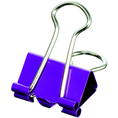 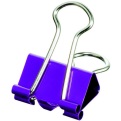 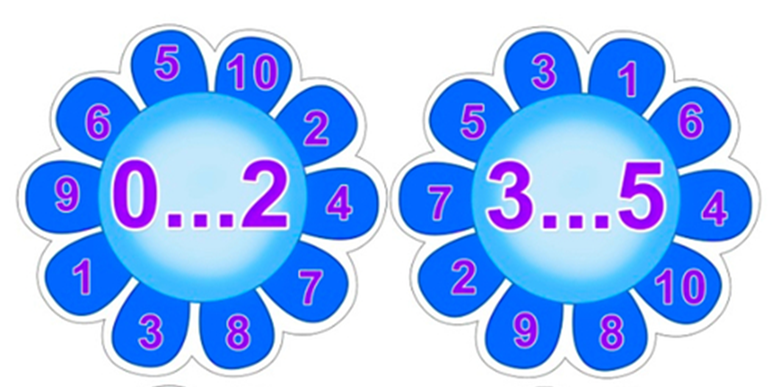 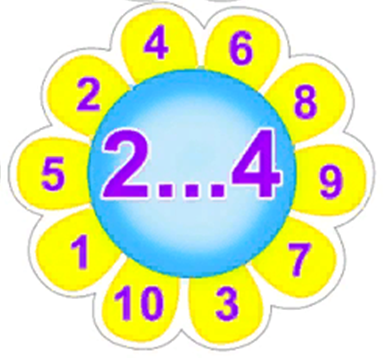 Гульнявое практыкаванне "Матэматычныя пазлы»Гульнявое практыкаванне «Знайдзі робата”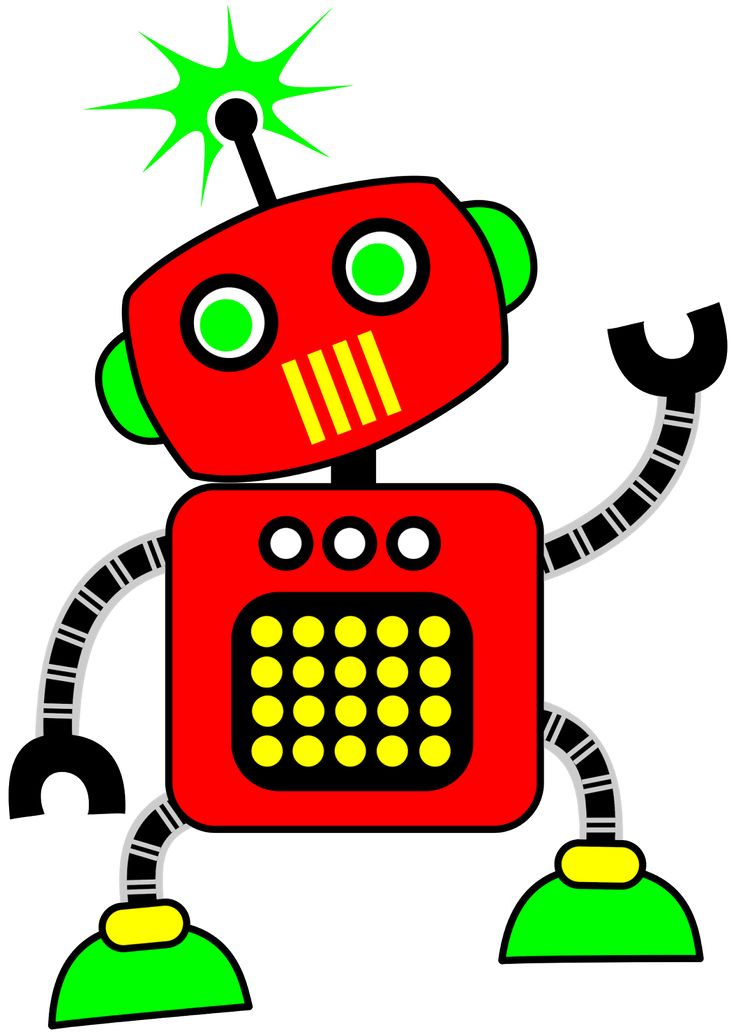 1234567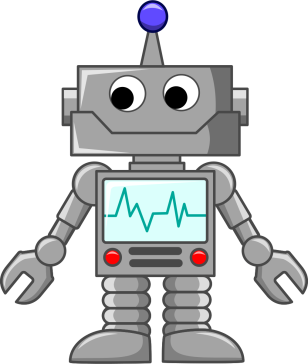 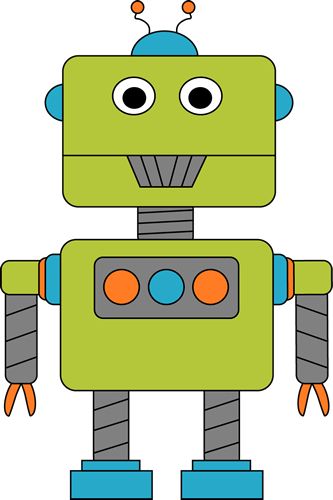 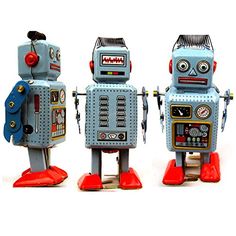 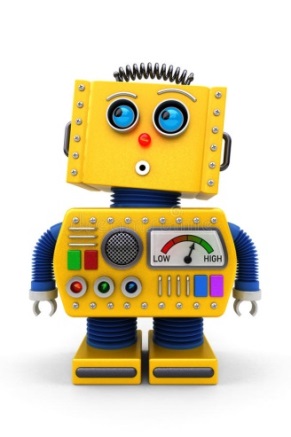 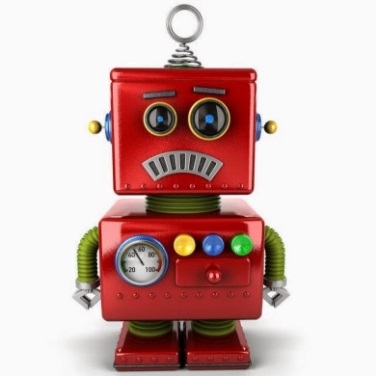 